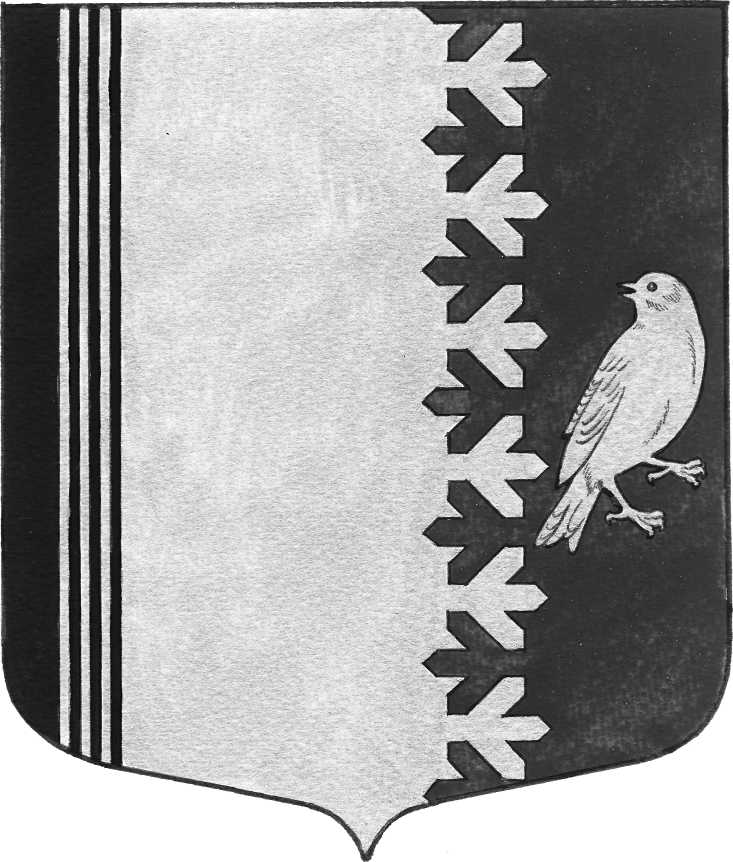   АДМИНИСТРАЦИЯ   МУНИЦИПАЛЬНОГО  ОБРАЗОВАНИЯШУМСКОЕ  СЕЛЬСКОЕ ПОСЕЛЕНИЕКИРОВСКОГО МУНИЦИПАЛЬНОГО  РАЙОНАЛЕНИНГРАДСКОЙ  ОБЛАСТИП О С Т А Н О В Л Е Н И  Еот  16 ноября 2020  года  № 260О внесении изменений в постановление администрации муниципального образования Шумское сельское поселение Кировского муниципального района Ленинградской области № 205 от 31 октября 2017 года «О комиссии по соблюдению требований к служебномуповедению муниципальных  служащих администрациимуниципального образования Шумское сельское поселениеКировского муниципального районаЛенинградской  области и урегулированию конфликта интересов»В соответствии с Федеральным законом от 25 декабря 2008 года                    № 273-ФЗ «О противодействии коррупции», Федеральным законом от 03.08.2018 года № 307-ФЗ «О внесении изменений в отдельные законодательные акты Российской Федерации в целях совершенствования контроля за соблюдением законодательства Российской Федерации о противодействии коррупции», руководствуясь Указом Президента Российской Федерации от 22 декабря 2015 года № 650 «О порядке сообщения лицами, замещающими отдельные государственные должности Российской Федерации, должности федеральной государственной службы, и иными лицами о возникновении личной заинтересованности при исполнении должностных обязанностей, которая приводит или может привести к конфликту интересов, и о внесении изменений в некоторые акты Президента Российской Федерации», администрация муниципального образования Шумское сельское поселение Кировского муниципального района Ленинградской области постановляет:1. Внести изменения в  постановление администрации муниципального образования Шумское сельское поселение Кировского муниципального района Ленинградской области от 27 октября 2017 года № 205 «О комиссии по соблюдению требований к служебному поведению муниципальных  служащих администрации муниципального образования Шумское сельское поселение Кировского муниципального района Ленинградской  области и урегулированию конфликта интересов»:1.1.Изложить  п.2.1.2. пункта 2 Положения  «Основание для проведения заседания комиссии» в следующей редакции:«2.1.2. Поступившее в администрацию:письменное обращение гражданина замещавшего в администрации должность муниципальной службы, включенную в перечень должностей, утвержденный решением совета депутатов муниципального образования Шумское сельское поселение Кировского муниципального района Ленинградской области, о даче согласия на замещение на условиях трудового договора должности в организации и (или) на выполнение в данной организации работ (оказание данной организации услуг) на условиях гражданско-правового договора, если отдельные функции государственного, муниципального (административного) управления данной организацией входили в его должностные (служебные) обязанности, а также проинформировать гражданина о принятом решении;заявление муниципального служащего о невозможности по объективным причинам представить сведения о доходах, об имуществе и обязательствах имущественного характера своих супруги (супруга) и несовершеннолетних детей;уведомление муниципального служащего о возникновении личной заинтересованности при исполнении должностных обязанностей, которая приводит или может привести к конфликту интересов.2. Контроль за исполнением настоящего постановления возложить на заместителя главы администрации. 3. Установить, что настоящее постановление вступает в силу с момента его опубликования.4. Опубликовать настоящее постановление в газете «Вестник муниципального образования Шумское сельское поселение Кировского муниципального района Ленинградской области» и на официальном сайте шумское.рф.Глава администрации                                                                 В.Л.УльяновРазослано: дело, прокуратура КМР